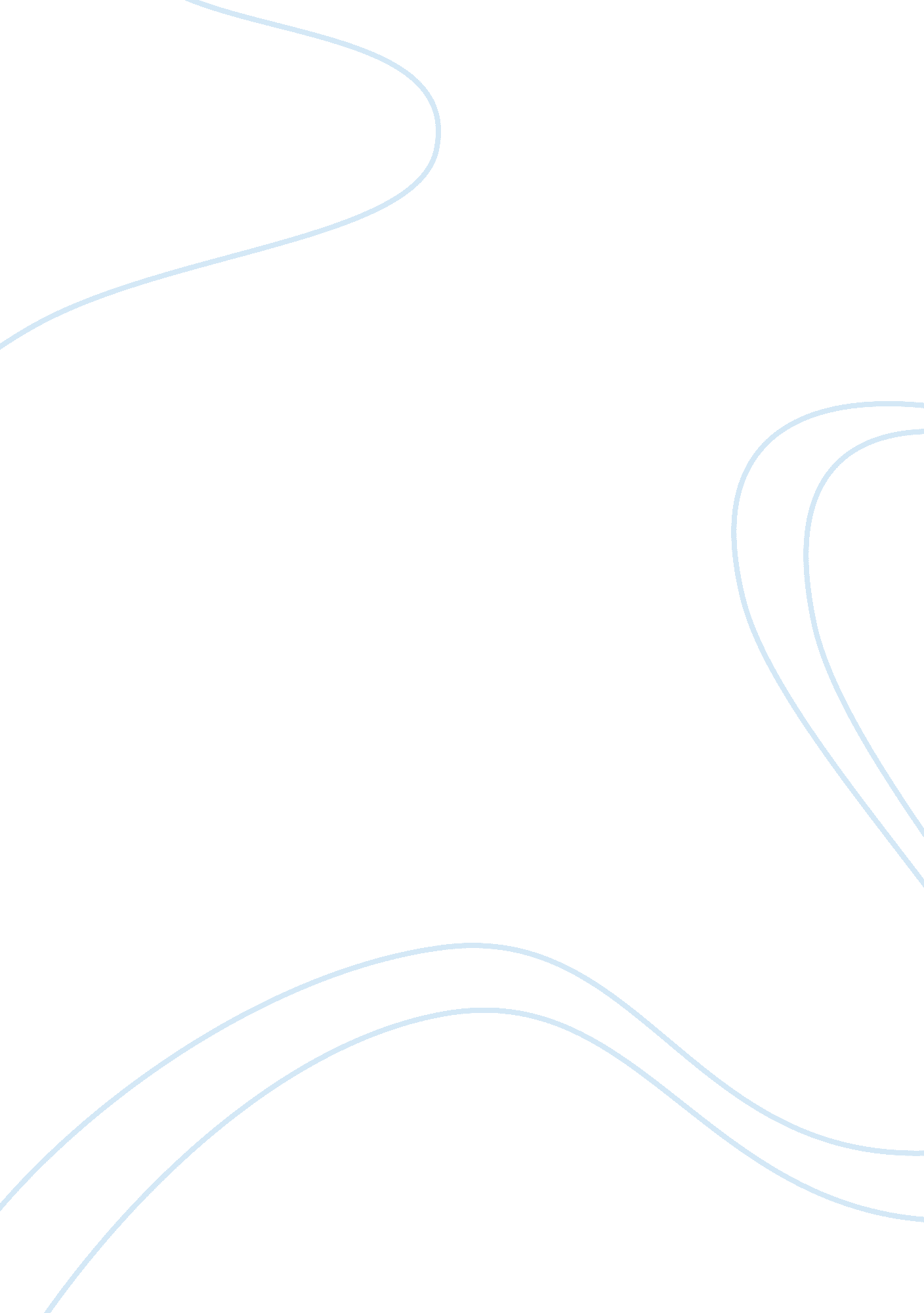 It rising star celebrities, but i to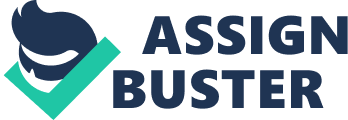 It has been almost 2years since the death of my best friend, Jay Gatsby and that incident hasn’tleft my mind since. I’ve acquired a new job ever since I left my old one fromGatsby, I know work as a show business man for the filming industry here in LosAngeles, California. I was lucky to work in Hollywood working with these famouscelebrities and rising star celebrities, but I to Nick Carraway am famousmyself because of the news that I was working with Jay Gatsby back then. Sometimes people in the studios would approach me if Gatsby has left any moneywhen he dies or I have inherited some of it. I find these questions retardedbecause they think I only wanted the money, but I’m not like them at all, thesepeople also want the same thing just like everybody else “ money”. Even these socalled celebrities they do this to make money, when you have money you havepower, fame, and acquire things you need, why do you think there are manyrising star celebrities, they are just hungry for fame and wants to be aspowerful as Gatsby. As I was doing myjob, like any regular normal human being I just want to get through the day gohome and rest. Then the next day arrives, all of a sudden I received a letterthat I didn’t expect to receive. As I opened the letter it only said “ HelloUncle” with the initials P. G. “ What the hell, thismust be some kind of joke.” said Nick Carraway angrily. So as I went to worksuddenly all of a sudden there was a man waiting for me on my desk, he lookedat me and suddenly says “ Hey Nick, why the long face?” then I realized it’sjust my friend from work, Mike Walter. I didn’t recognize him at first becauseI was still pissed about that letter I got this morning and the stress runningthrough my mind. “ Nick, I always told you to take a break every now and then, you always work here 24/7 and I know a place where we can hook up some girls” said Mike cheerfully. “ I appreciate the idea or thought but work is all I thinkabout” said Nick. “ Fine, just trying to help, oh hey there is this new girl atour work and she is getting all of the attention” Mike continued. I was curiouswho this new girl was and then Mike realized he has something important to doand rushed off into the distance and ran like a madman, I find it funny the wayhe ran “ He is like a goofball” I whispered to myself. But then again I wascurious who this new girl everyone was talking about, I have been hearinggossips here and there, some of my men co-workers asked me to be there wingmanand to make them look good. Even Mike asked me it was really ridiculous becauseall they want to do is flirt with her, out of curiosity I want to find her, soI asked a couple of my friends where she is and they said she is currentlyworking on a film in one of the newly built studios. I wasn’t surprised why themen were all over her, she was an actress and the only thing that shocked mewas that she is being filmed in one of the new studios, only actors andactresses who has a good reputation gets to be filmed in those studios. My curiosity for thisgirl grew bigger and bigger, as I entered the new studio everybody was donefilming, then as I was looking for the new girl I asked anyone of the crew ifthey know her and then one of the crew pointed the girl who was all alone inthe set. When I saw her I was amazed by her beauty, her long golden silkysmooth hair, eyes as blue as the ocean that could stare deep within your soul, rosy lips, and as I approach her there was a beautiful scent like a bouquet ofroses. Then all of a sudden, she approached me as if she knows me and said: “ Hello Nick Carraway” said the mysterious girl” What? Who are you? and how do you know me?” Nick said in confusion” I’m Pamela, andwould you mind to join me for lunch” Pamela continuedNick was shocked andsurprised to know who he was but all that Nick did was nodded and join her forlunch. We were eating at this café across the block and we ordered somesandwich and coffee. “ So how long have you been working at Hollywood” Pamelaasked, “ It’s been almost two years” Nick said, “ Tell me” Pamela asked as shelooked at me seriously “ was Jay Gatsby really your friend?.”  “ Look, lady as I told the others who ask methat question, he was my best friend I didn’t want his money when he died and Ididn’t take any of his possessions or anything else to his, if anything I washis real and only friend” Nick said angrily. “ Wow you really are my father’s friend,” Pamela said as Nick looked at her with shock, “ I’m sorry I haven’t reallyintroduced myself properly, my name is Pamela, Pamela Gatsby hello uncle. ” Nick was shocked, confused and was in disbelief from what he has heard and the revelation thatwas shown to him today but then Nick asked “ Why are you here? When did Gatsbyhad a daughter? I have so many questions to ask you.” Nick said in distraught,” I’ll answer all your questions later but, there is one thing I’ll have to tellwhy I’m here” Pamela said, “ What?” Nick asked “ I’m here for one thing only, torebuild my father’s empire and to take revenge”. 